GETTING HELPChapter 5, Section 4GLENCOE HEALTH (2011)BIG IDEA: Mental health professionals and related agencies provide 			and 			 for people with mental health problemsNEW VOCAB:psychotherapybehavior therapycognitive therapyfamily therapygroup therapydrug therapyWhen Help Is NeededThe first step to getting help for a mental health problem is being 			 that help is needed. Many teens with mental health problems do not recognize the 			 of their condition, or understand that help is available. Often, 			 and 			 are the first to recognize that a problem is affecting the teen’s life and relationships. Their concern may 			 the individual to seek help.Teens should seek 			 if they experience any of the following: Feeling trapped or worrying all the time Feelings that affect sleep, eating habits, schoolwork, job performance, or relationships Becoming involved with alcohol or other drugs Becoming increasingly aggressive, violent, or reckless Overcoming the Stumbling BlocksThe benefits of treatment encourage people to 			 a reluctance to get help.	Mental health problems are not easily 			 without help. 	Asking for help shows inner 			 and responsibility for one’s own wellness. 	Mental health problems are 			 and require 			 intervention. 	Talking to an 			, helpful individual can be a great relief. 	Financial help to pay for care may be availableWhere to Go for HelpPeople in your 			 are available to help. It takes 			 to confront a problem and try to solve it. Talk to a trusted adult to get help for a mental health problem: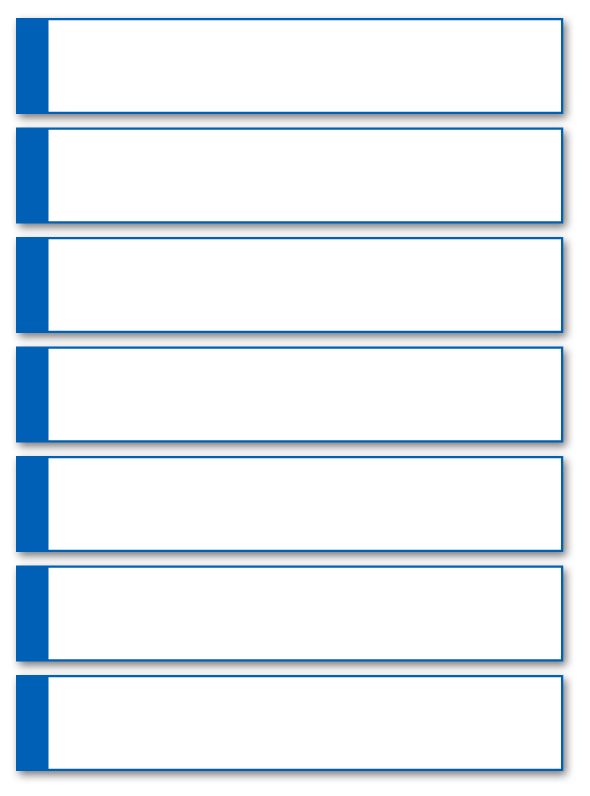 	Crisis hotlines allow people to talk 			Mental health professionals are trained to help people with 			 and emotional problemsMental Health Professionals			 A professional who handles personal and educational matters 				 A professional who specializes in the assessment of learning, emotional, and behavioral problems of schoolchildren 			 A physician who diagnoses and treats mental disorders and can prescribe medications 			 A physician who specializes in physical disorders of the brain and nervous system 				 A professional who diagnoses and treats emotional and behavioral disorders with counseling. Some can prescribe medications				 A professional who provides guidance and treatment for emotional problems in a hospital, mental health clinic, or family service agency A mental health specialist respects a patient’s concern for confidentiality.Treatment Methods	Several methods can be helpful in treating a mental problem. Mental health professionals may use several 			 depending on their expertise and the needs of the patient. Common Therapy Methods:PsychotherapyBehavior TherapyCognitive TherapyDrug TherapyGroup TherapyFamily TherapyIn psychotherapy, a 			 is designed to find the cause of a problem and devise a solution. 			 An ongoing dialogue between a patient and a mental health professional Family therapy is most successful when every member of the family attends the therapy sessions				 Treatment that focuses on helping the family function in more positive and constructive ways by exploring patterns in communication and providing support and education Group therapy members agree that whatever is said in the group is private. They agree not to discuss information heard during the group with others. 			 Treating a group of people who have similar problems and who meet regularly with a trained counselor. Drug therapy is sometimes used alone, but is often combined with other treatment methods. 			 The use of certain medications to treat or reduce the symptoms of a mental disorder 